Kosiarka rotacyjna Meduza 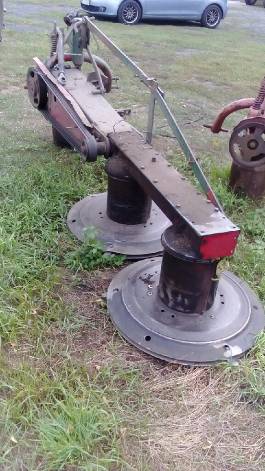 Ciągnik Ursus C – 360 nr rej. CTR 33SJ 1985 r. poj. 3120 cm3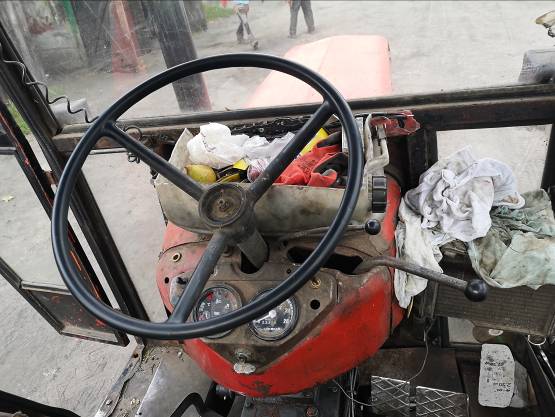 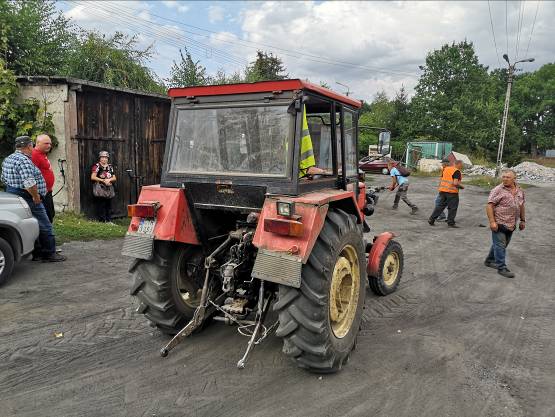 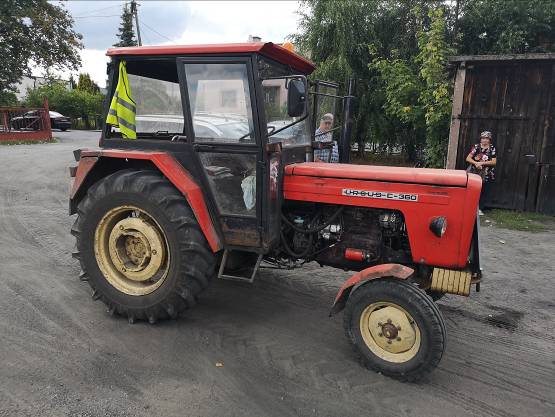 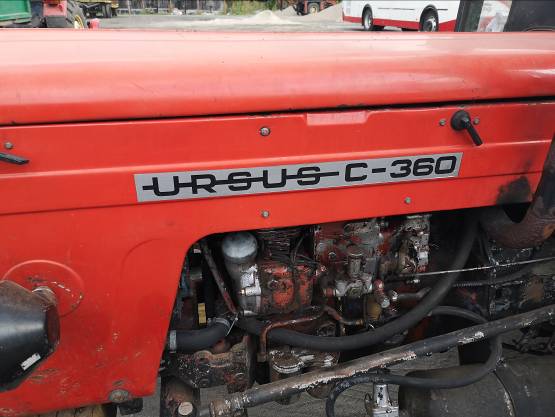 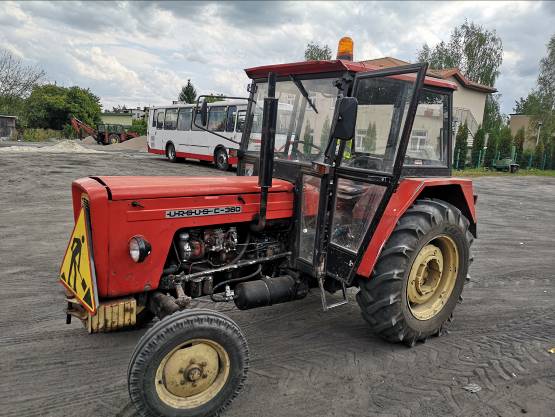 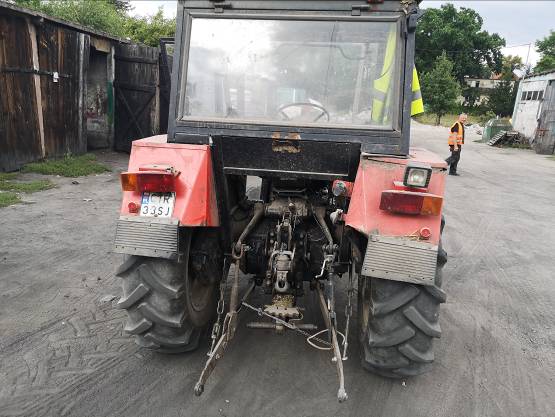 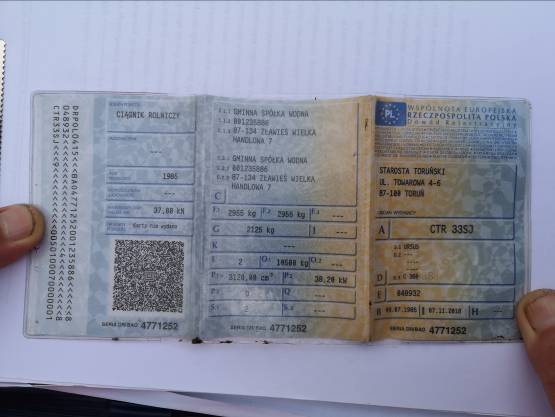 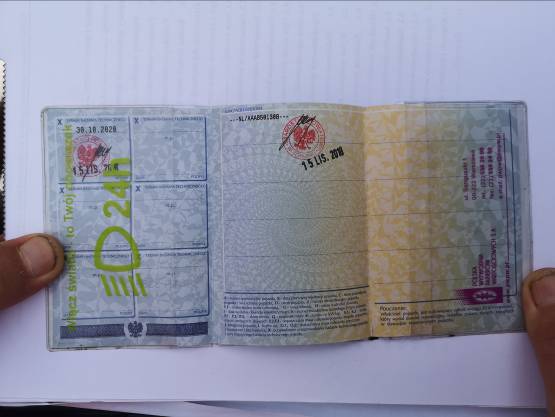 3. Ciągnik Ursus C – 360 nr rej. CTR C496 1984 r. poj. 3120 cm3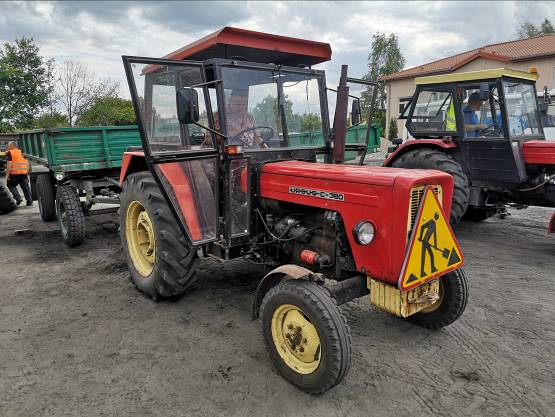 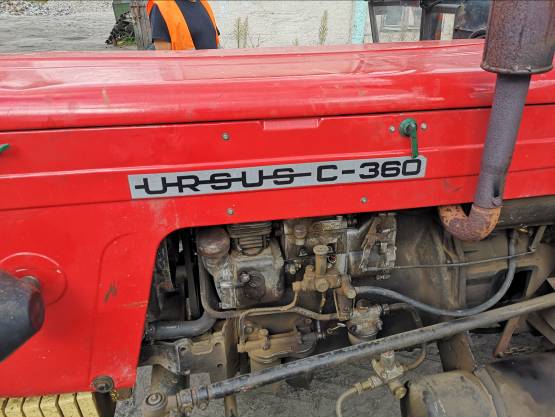 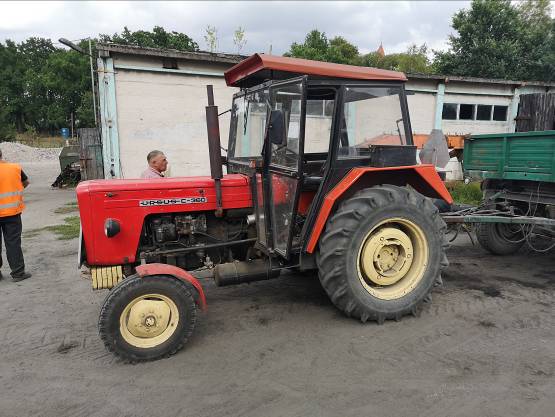 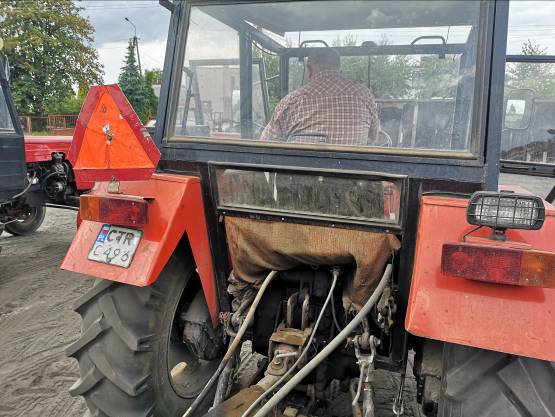 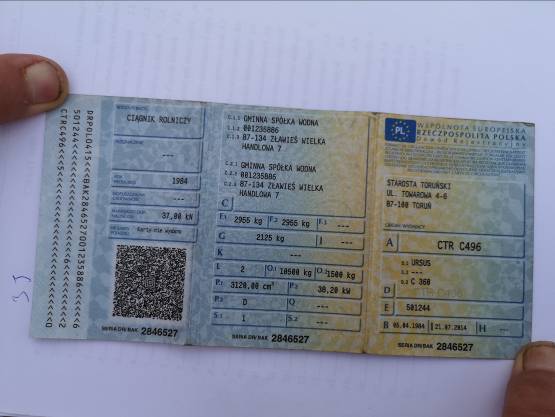 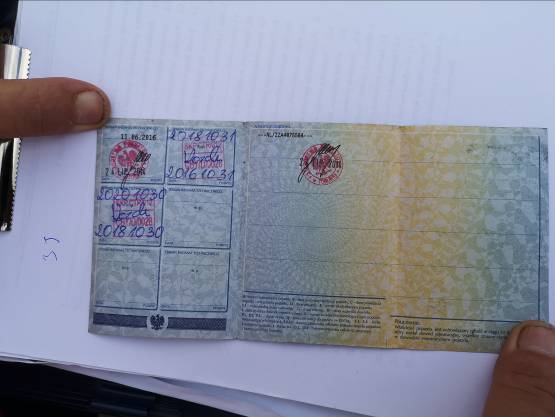 4. Przyczepa  4,5 tony CTR V427  SANOK 1978 r. D – 47 B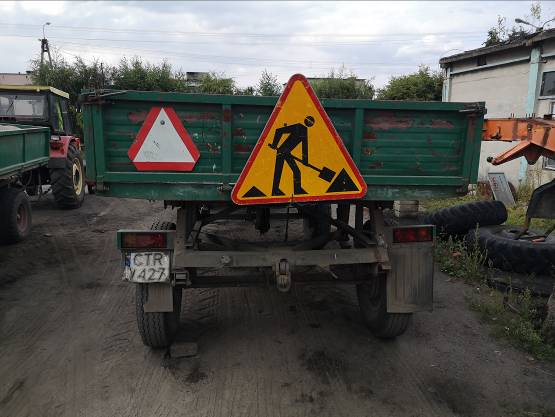 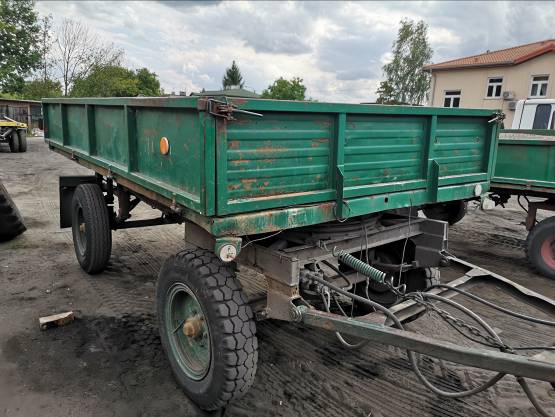 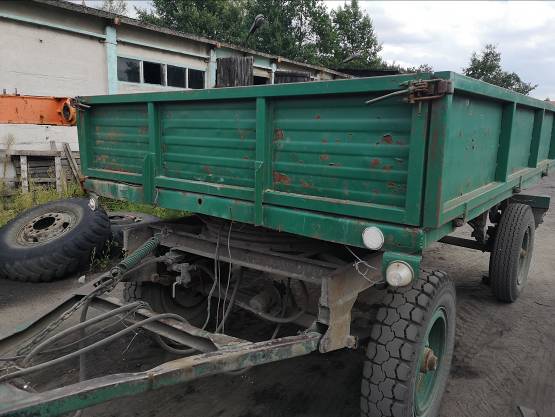 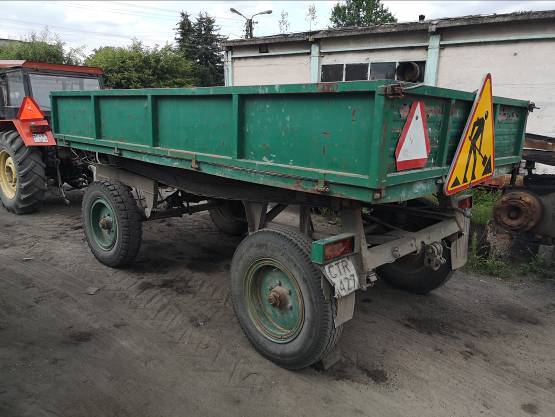 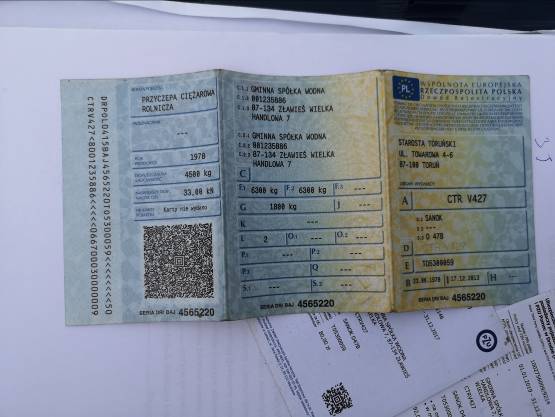 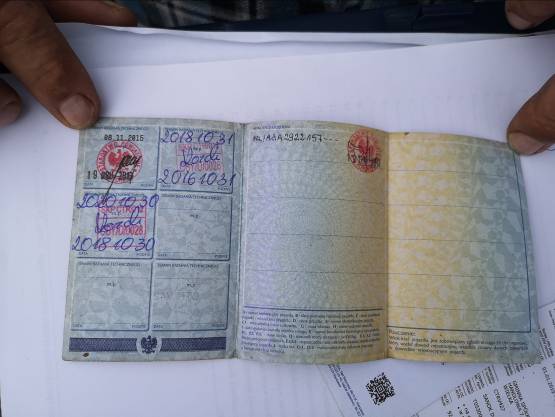 5. Przyczepa 3,5 tony CTR 73VW AUTOSAN 1968 r. D-45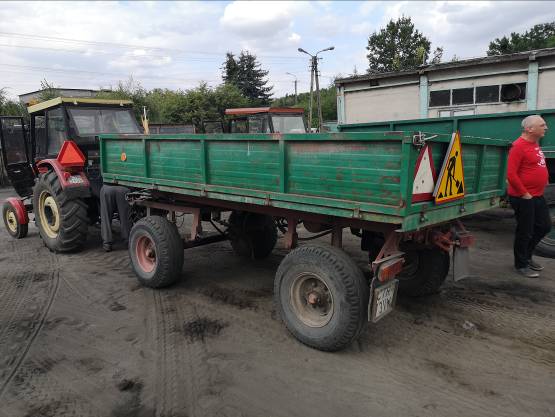 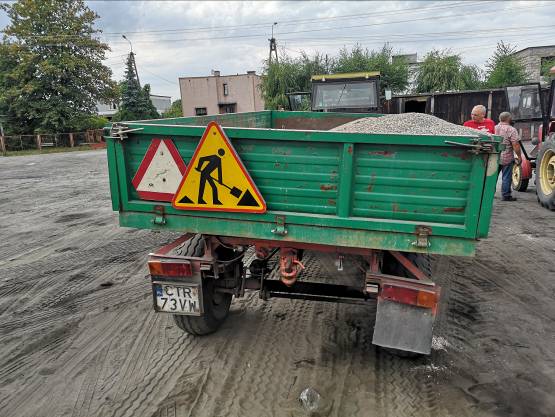 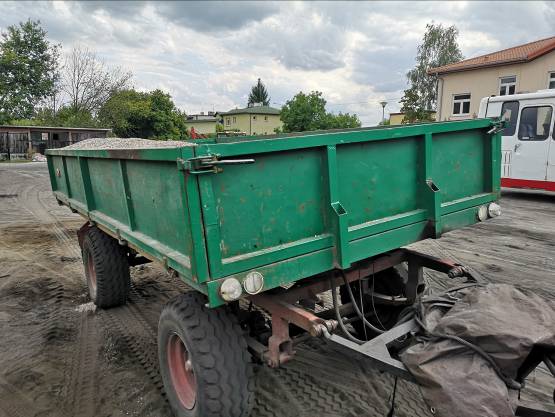 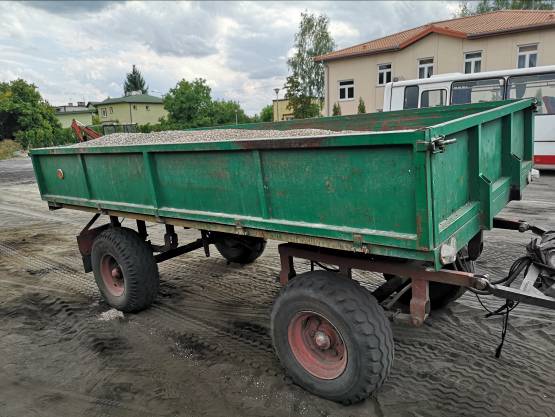 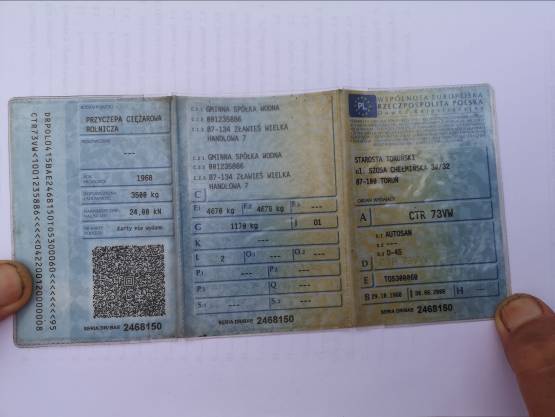 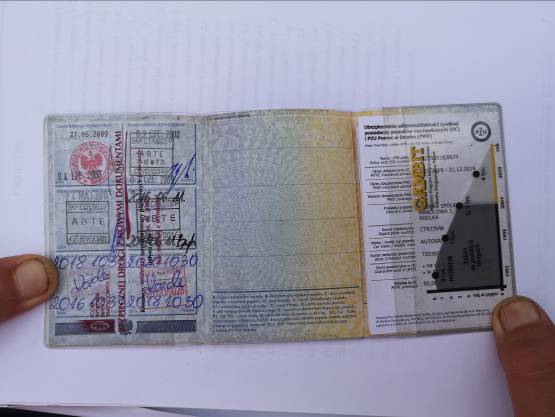 6. Koparko –  ładowarka K 162 Ostrówek 1986 r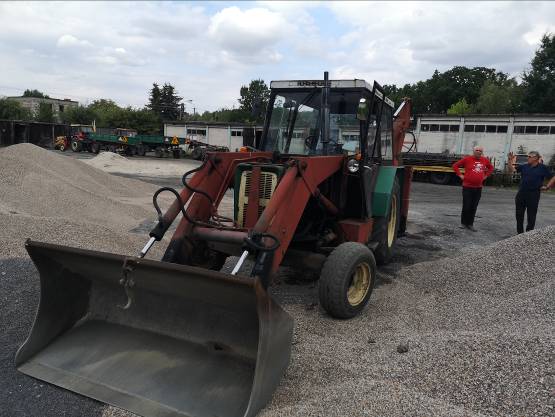 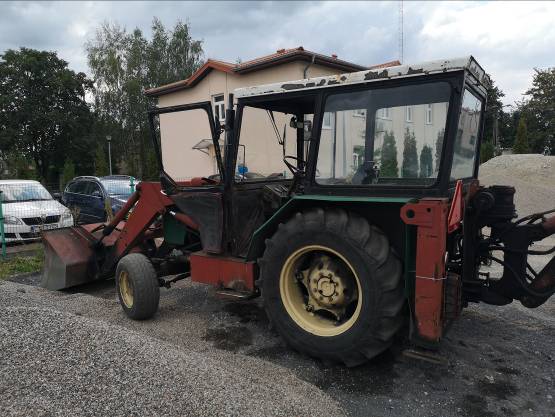 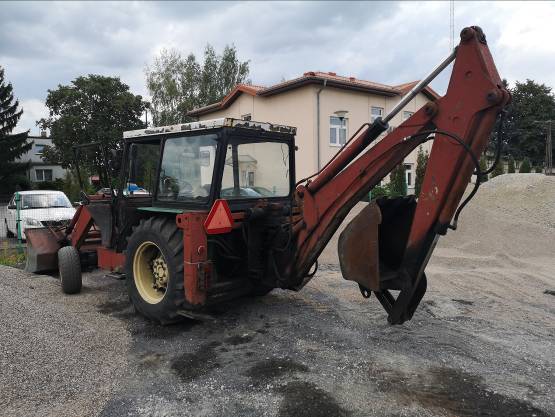 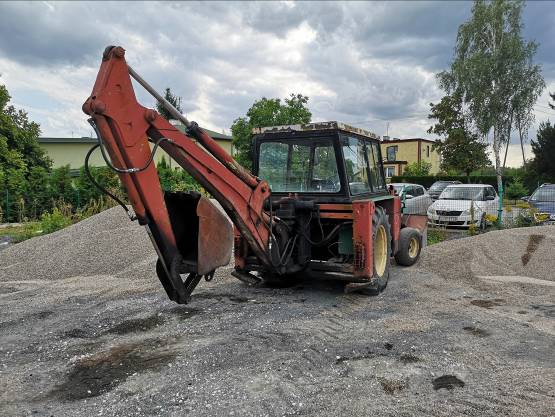 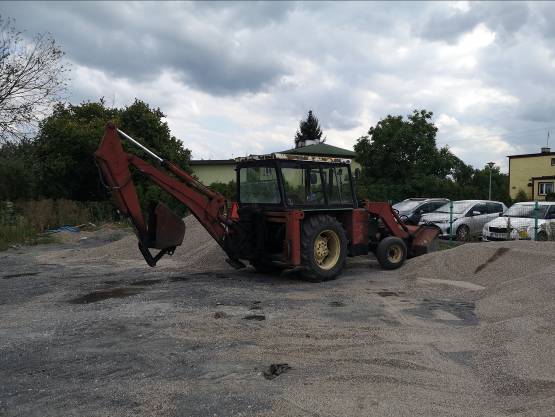 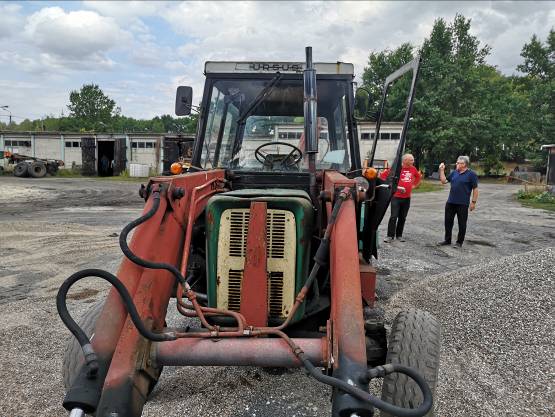 7. Rozsiewacz – piaskarka  RCW -3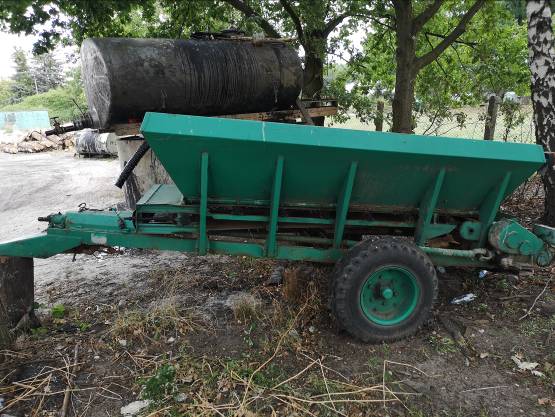 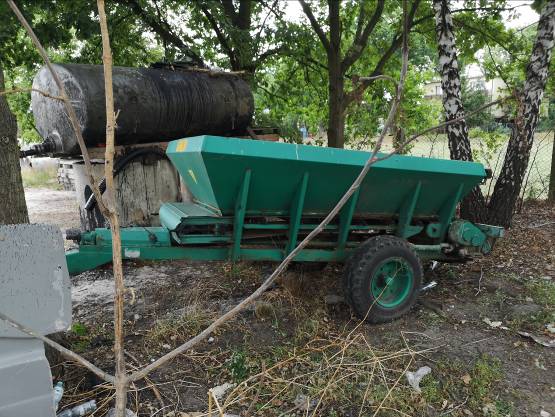 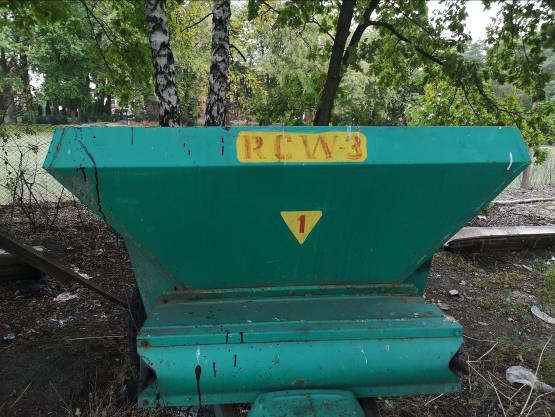 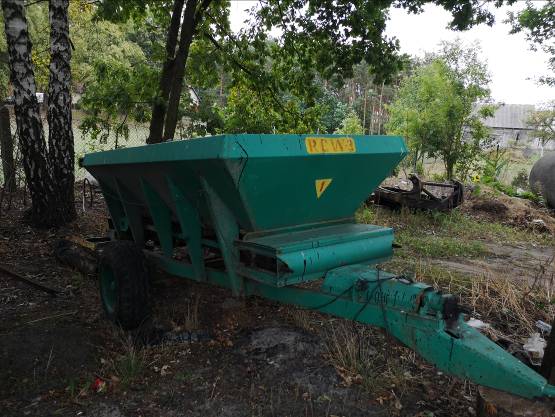 8. Koparko – ładowarka Ford 655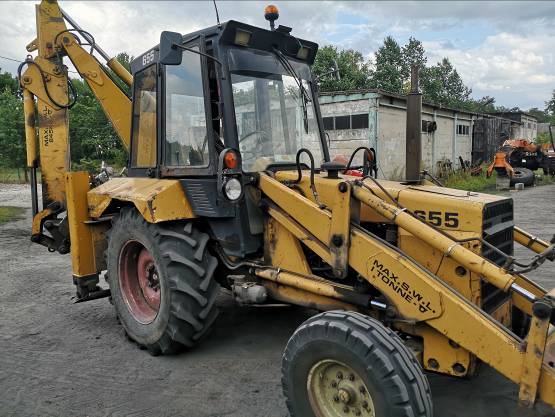 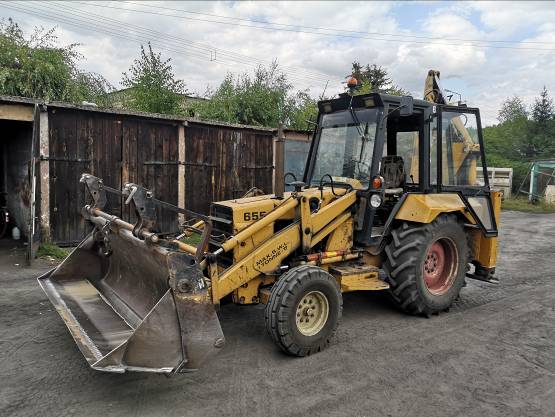 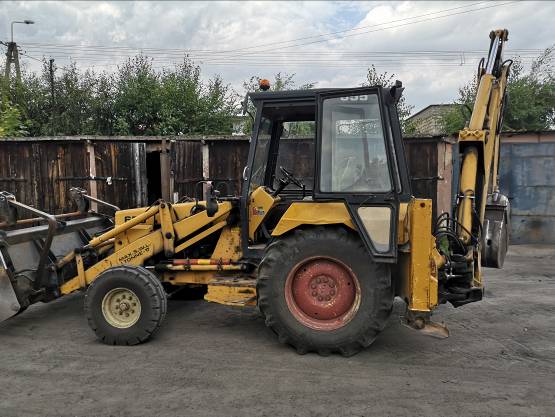 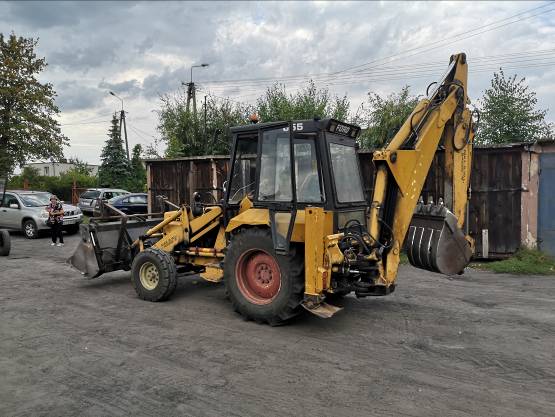 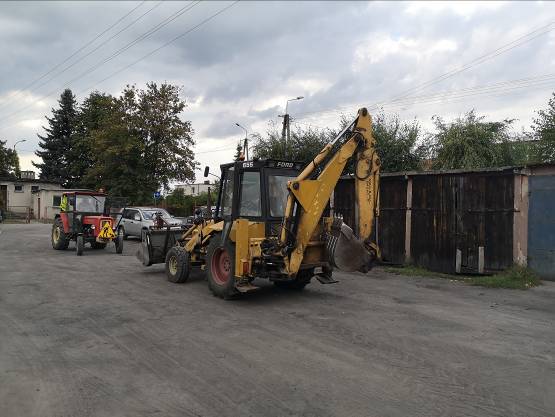 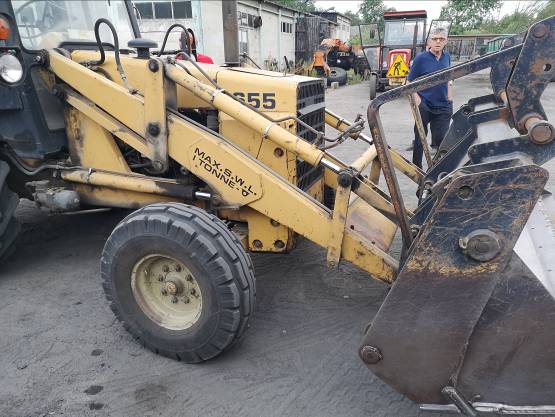 